Když na nás sochy mluví……. aneb poznáte, kdo je kdo?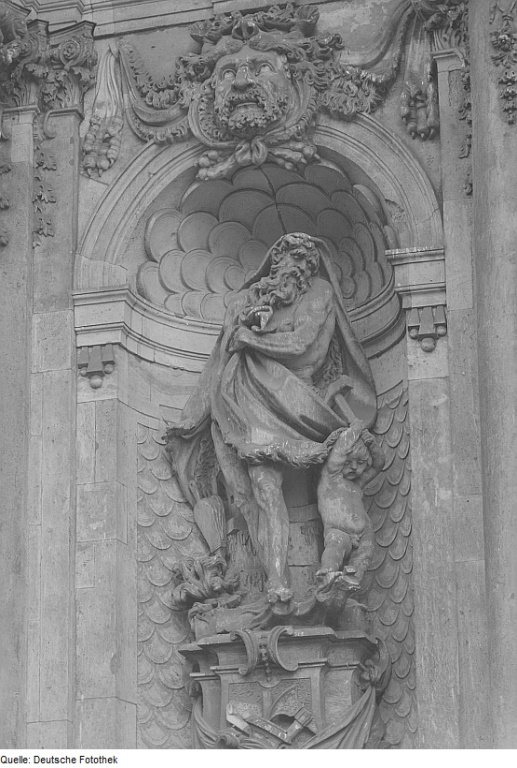 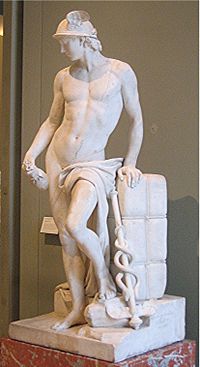 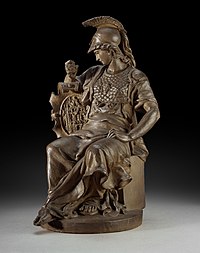 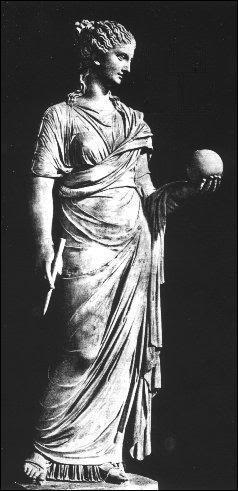 Sudoku alegorických postav můžete luštit horizontálně a vertikálně:Tyto alegorické postavy představují antická božstva: Merkura, Vulkána, Uránii a Minervu. Na Historické výstavní budově Slezského zemského muzea je můžete spatřit. Urania a Merkur jsou pod sochami Pegasů zobrazeni hned dvakrát.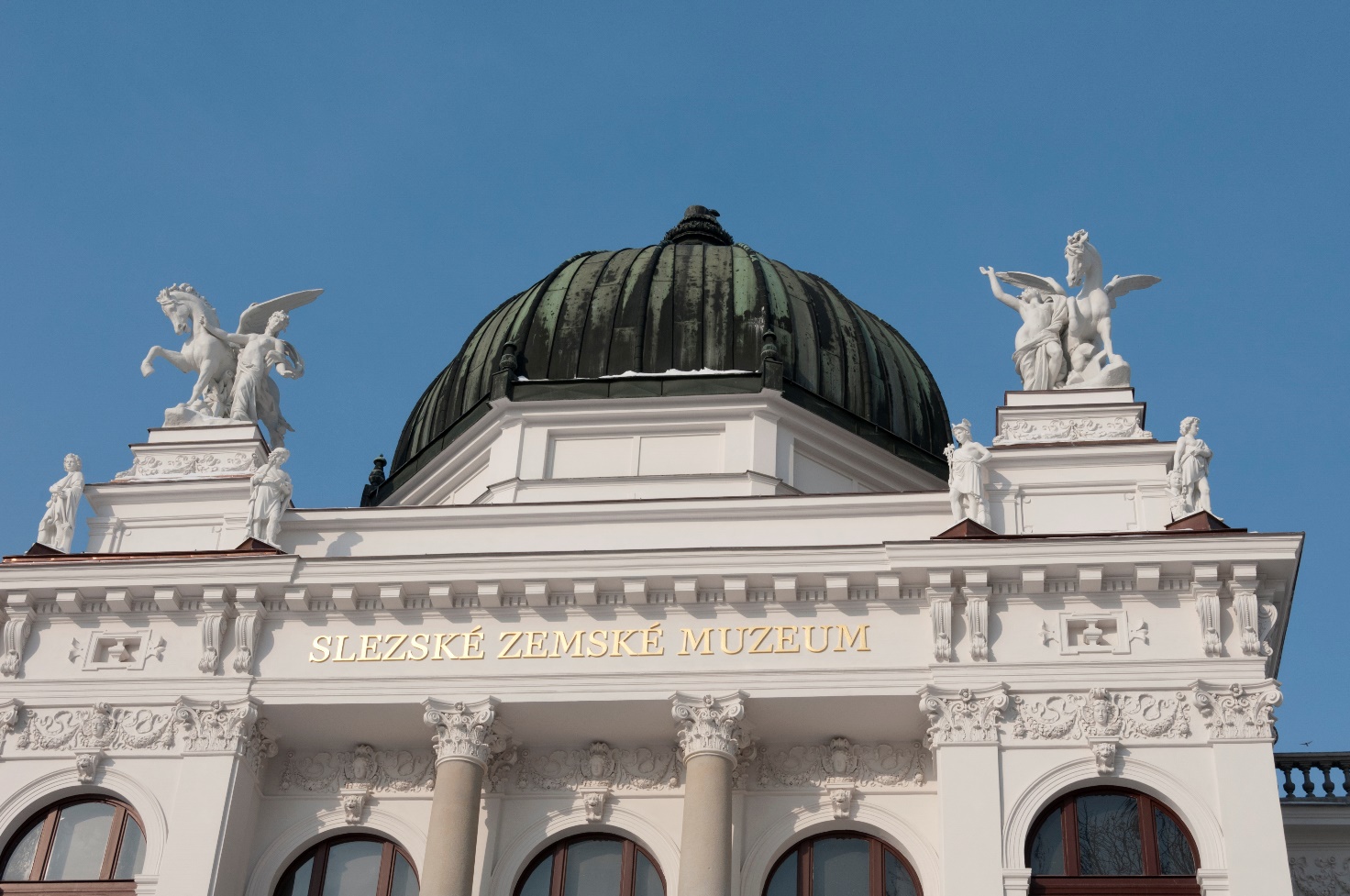 Kupole je typickým prvkem chrámů. Symbolizuje nebesa, kde sídlí ctnosti. Muzeum je také chrámem umění.V současnosti jsou pro nás dějepisectví a astronomie více vědami než uměním, ale staří Řekové to vnímali jinak. Výtvarná umění řadili mezi řemesla, jako je i například kovářství, neboť pracovala s hmotným materiálem.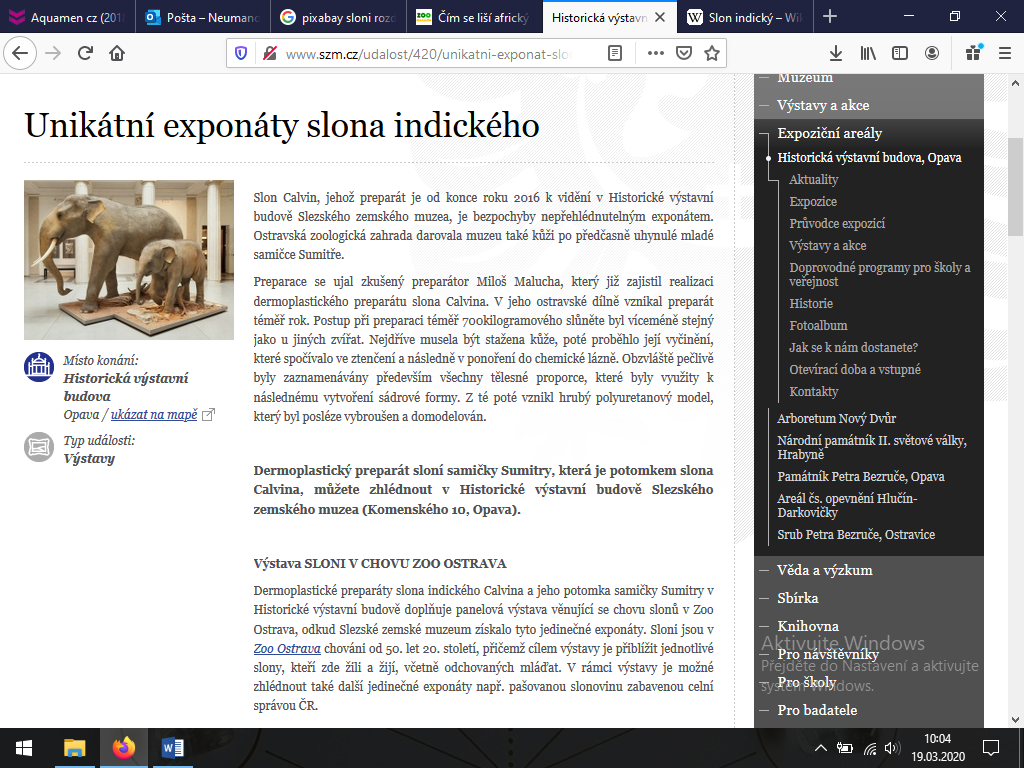 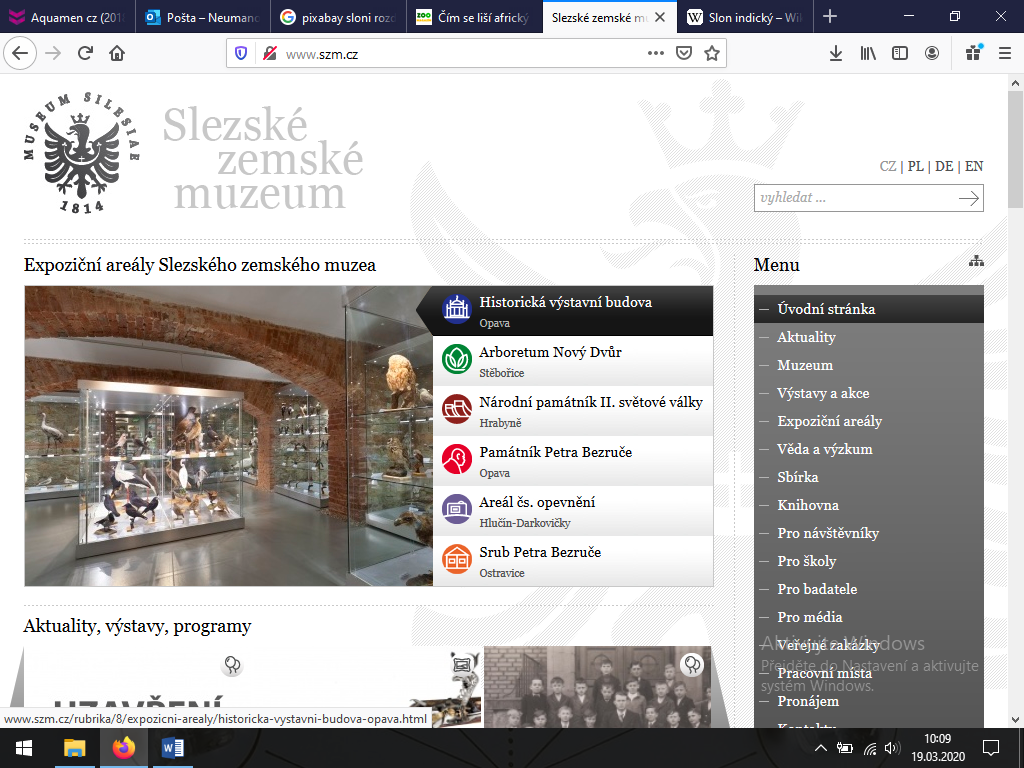 Zdroj: https://cs.wikipedia.org/, www.szm.cz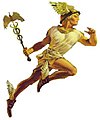 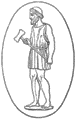 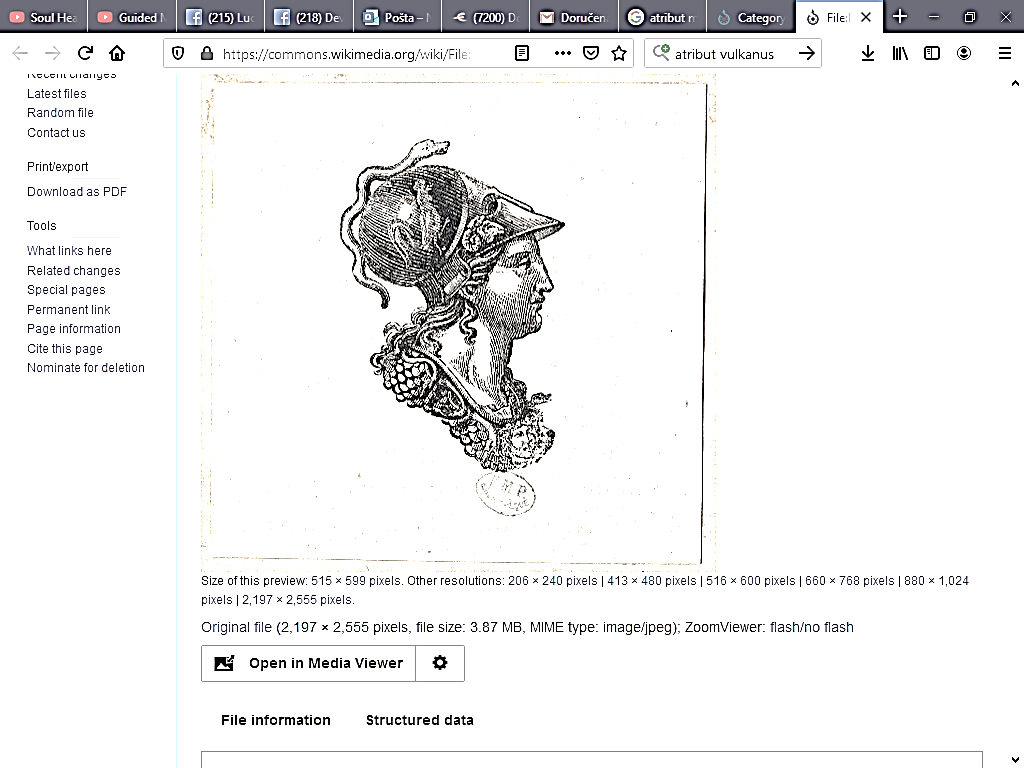 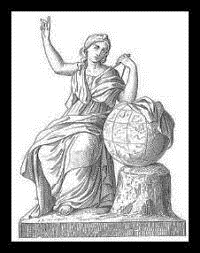 